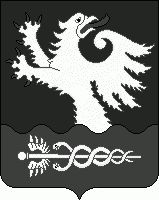 СОВЕТ ДЕПУТАТОВ  МУНИЦИПАЛЬНОГО ОБРАЗОВАНИЯБЕРЕЖКОВСКОЕ СЕЛЬСКОЕ ПОСЕЛЕНИЕВОЛХОВСКОГО МУНИЦИПАЛЬНОГО РАЙОНАЛЕНИНГРАДСКОЙ ОБЛАСТИ  (ЧЕТВЕРТОГО СОЗЫВА)РЕШЕНИЕот 27 сентября 2019 года                                                                  № 9   «О внесении изменений в решение №13 от 17.03.2017 года «Об утверждении Положения о муниципальной службе в муниципальном образовании Бережковское сельское поселение Волховского муниципального района Ленинградской области»На основании протеста Волховской городской прокуратуры от 05.08.2019 года №07-19-2019 и в целях приведения Положения о муниципальной службе в муниципальном образовании Бережковское сельское поселение Волховского муниципального района Ленинградской области в соответствие с действующим законодательством, совет депутатов Бережковского сельского поселения Волховского муниципального района Ленинградской области                                                  решил:1. Внести изменения в статью 13 Положения о муниципальной службе в муниципальном образовании Бережковское сельское поселение Волховского муниципального района Ленинградской области, утвержденного решением Совета депутатов  от 17 марта 2017 года № 13 «Об утверждении Положения о муниципальной службе в муниципальном образовании Бережковское сельское поселение Волховского муниципального района Ленинградской области»:1.1. подпункт 1 пункта 1 статьи 13 Положения о муниципальной службе в муниципальном образовании Бережковское сельское поселение Волховского муниципального района Ленинградской области считать утратившим силу;1.2. подпункт 3 пункта 1 статьи 13 Положения о муниципальной службе в муниципальном образовании Бережковское сельское поселение Волховского муниципального района Ленинградской области читать в следующей редакции:     «3) заниматься предпринимательской деятельностью лично или через доверенных лиц, участвовать в управлении коммерческой организацией или в управлении некоммерческой организацией (за исключением участия в управлении политической партией; участия на безвозмездной основе в управлении органом профессионального союза, в том числе выборным органом первичной профсоюзной организации, созданной в органе местного самоуправления, аппарате избирательной комиссии муниципального образования; участия в съезде (конференции) или общем собрании иной общественной организации, жилищного, жилищно-строительного, гаражного кооперативов, товарищества собственников недвижимости; участия на безвозмездной основе в управлении указанными некоммерческими организациями (кроме политической партии и органа профессионального союза, в том числе выборного органа первичной профсоюзной организации, созданной в органе местного самоуправления, аппарате избирательной комиссии муниципального образования) в качестве единоличного исполнительного органа или вхождения в состав их коллегиальных органов управления с разрешения представителя нанимателя (работодателя), которое получено в порядке, установленном муниципальным правовым актом), кроме представления на безвозмездной основе интересов муниципального образования в органах управления и ревизионной комиссии организации, учредителем (акционером, участником) которой является муниципальное образование, в соответствии с муниципальными правовыми актами, определяющими порядок осуществления от имени муниципального образования полномочий учредителя организации или управления находящимися в муниципальной собственности акциями (долями участия в уставном капитале); иных случаев, предусмотренных федеральными законами»;      1.3. подпункт 5 пункта 1 статьи 13 Положения о муниципальной службе в муниципальном образовании Бережковское сельское поселение Волховского муниципального района Ленинградской области читать в следующей редакции:     «5) получать в связи с должностным положением или в связи с исполнением должностных обязанностей вознаграждения от физических и юридических лиц (подарки, денежное вознаграждение, ссуды, услуги, оплату развлечений, отдыха, транспортных расходов и иные вознаграждения). Подарки, полученные муниципальным служащим в связи с протокольными мероприятиями, со служебными командировками и с другими официальными мероприятиями, признаются муниципальной собственностью и передаются муниципальным служащим по акту в орган местного самоуправления, избирательную комиссию муниципального образования, в которых он замещает должность муниципальной службы, за исключением случаев, установленных Гражданским кодексом Российской Федерации. Муниципальный служащий, сдавший подарок, полученный им в связи с протокольным мероприятием, со служебной командировкой или с другим официальным мероприятием, может его выкупить в порядке, устанавливаемом нормативными правовыми актами Российской Федерации»;     1.4. подпункт 5 пункта 1 статьи 13 Положения о муниципальной службе в муниципальном образовании Бережковское сельское поселение Волховского муниципального района Ленинградской области читать в следующей редакции:     «10) принимать без письменного разрешения главы муниципального образования награды, почетные и специальные звания (за исключением научных) иностранных государств, международных организаций, а также политических партий, других общественных объединений и религиозных объединений, если в его должностные обязанности входит взаимодействие с указанными организациями и объединениями».      2. Настоящее постановление подлежит официальному опубликованию в газете «Волховские огни» и размещению на официальном сайте администрации МО Бережковское сельское поселение в сети Интернет (adm-berezhki.ru).3.  Настоящее решение вступает в силу после официального опубликования в средствах массовой информации. 4. Контроль за исполнением настоящего решения оставляю за собой.Глава МО Бережковское сельское поселение                               А.А. Налетов